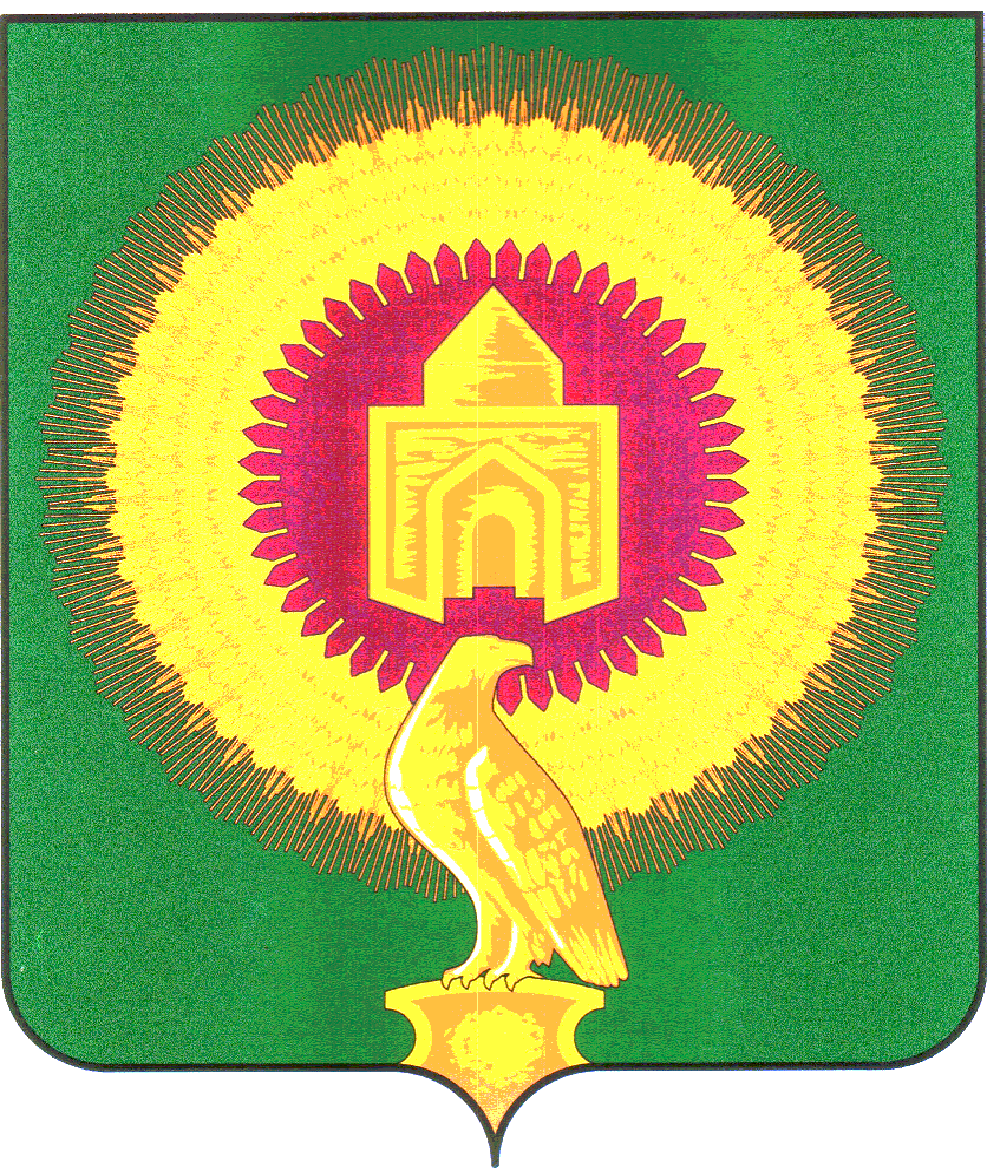 В связи с переходом права собственности на водопроводы Варненскому муниципальному району Администрация Аятского сельского поселения Варненского муниципального района ПОСТАНОВЛЯЕТ:	1. Считать утратившим силу Постановление администрации Аятского сельского поселения Варненского муниципального района от 29.10.2019 г. 
№ 54 «Об утверждении Порядка предоставления субсидии концессионеру в целях финансового обеспечения (возмещения) фактически понесенных затрат по текущим, аварийным работам и работам не предусмотренных концессионным соглашением».	2. Настоящее постановление вступает в силу с момента подписания.3. Контроль за исполнением настоящего постановления оставляю за собой.
Глава сельского поселения                                                             А.А. Лосенков	АДМИНИСТРАЦИЯ АЯТСКОГО СЕЛЬСКОГО ПОСЕЛЕНИЯВАРНЕНСКОГО МУНИЦИПАЛЬНОГО РАЙОНАЧЕЛЯБИНСКОЙ ОБЛАСТИПОСТАНОВЛЕНИЕот 21.11.2021 г.        № 38АОб отмене постановленияадминистрации Аятскогосельского поселения Варненскогомуниципального района 29.10.2019 г. № 54